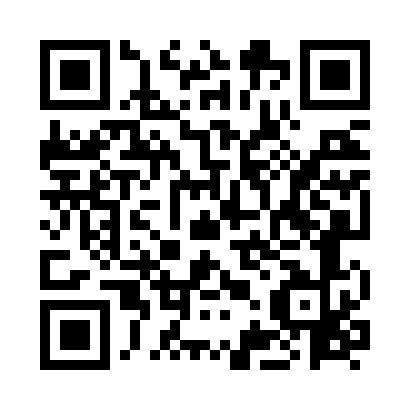 Prayer times for Ardleigh, Essex, UKWed 1 May 2024 - Fri 31 May 2024High Latitude Method: Angle Based RulePrayer Calculation Method: Islamic Society of North AmericaAsar Calculation Method: HanafiPrayer times provided by https://www.salahtimes.comDateDayFajrSunriseDhuhrAsrMaghribIsha1Wed3:275:2612:536:018:2110:202Thu3:245:2412:536:028:2310:233Fri3:215:2212:536:038:2510:264Sat3:185:2012:536:048:2610:295Sun3:155:1812:536:058:2810:326Mon3:125:1712:536:068:3010:357Tue3:095:1512:536:078:3110:388Wed3:065:1312:536:088:3310:419Thu3:035:1112:536:098:3410:4410Fri3:015:1012:526:108:3610:4411Sat3:005:0812:526:118:3810:4512Sun3:005:0612:526:128:3910:4613Mon2:595:0512:526:138:4110:4714Tue2:585:0312:526:138:4210:4815Wed2:575:0212:526:148:4410:4816Thu2:575:0012:526:158:4510:4917Fri2:564:5912:526:168:4710:5018Sat2:554:5812:536:178:4810:5119Sun2:554:5612:536:188:5010:5120Mon2:544:5512:536:198:5110:5221Tue2:534:5412:536:198:5310:5322Wed2:534:5212:536:208:5410:5423Thu2:524:5112:536:218:5510:5424Fri2:524:5012:536:228:5710:5525Sat2:514:4912:536:238:5810:5626Sun2:514:4812:536:238:5910:5627Mon2:504:4712:536:249:0110:5728Tue2:504:4612:536:259:0210:5829Wed2:494:4512:546:269:0310:5830Thu2:494:4412:546:269:0410:5931Fri2:484:4312:546:279:0511:00